Coconino County EARLY CHILDHOOD FAIRS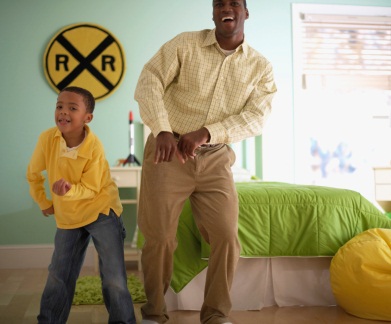 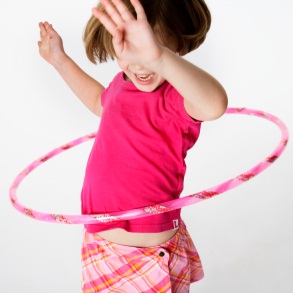 PLAY – LEARN - GROWPlease check the box of the event(s) you will be attending:We would love for you to participate in all these events!Flagstaff ECF				Williams ECF				Page ECF
Mt. Elden MS				City Park				City Park
April 12					April 25					April 26
10am – 1pm				9am-12pm				10am-1pm1. Please provide the following information for your organization's representative for this event:Organization: Name: Title: 	Address: City/Town and Zip: Email Address: Contact Phone: 							Fax:Website:2. Please provide a short description (2-4 sentences) of your organization as well as a description of the type of activity you will have at your table (activities that encourage this year’s theme of “PLAY” are encouraged):Activity at the Event:   3. How did you hear about this event?    4. This year, we are asking each organization to bring 1 door-prize for each event that encourages playtime! What will your agency bring? ______________________________________________________________________________ (ideas – chalk, scarves, cones, bean bags, jump ropes, hula hoops, pool noodles, balls – rubber, foam, yarn, beach balls, bubbles, fuzzy dice, yoga/exercise cards, kids music cd’s, parachute, bases/dots, yoga mats, chalk, scoop toss, etc)5. Do you have any questions, comments, suggestions or special requests that you would like us to address at this time? If yes, please include your response below.Thank you! Return the attached form to earlychildhoodfair@gmail.com .  More info will be sent after you register!